Обрядово-календарне свято Стрітення   Зима - чудова пора! Які свята вона нам подарувала! День святого Миколая, Новий Рік, Різдво, Водохреща. Скільки радощів принесла зимонька дітям. Але час їй відступати і весні чергу віддавати. У народі кажуть, що на Стрітення, 15 лютого, зима з весною зустрічаються і сперечаються, хто ж залишиться господарювати на землі.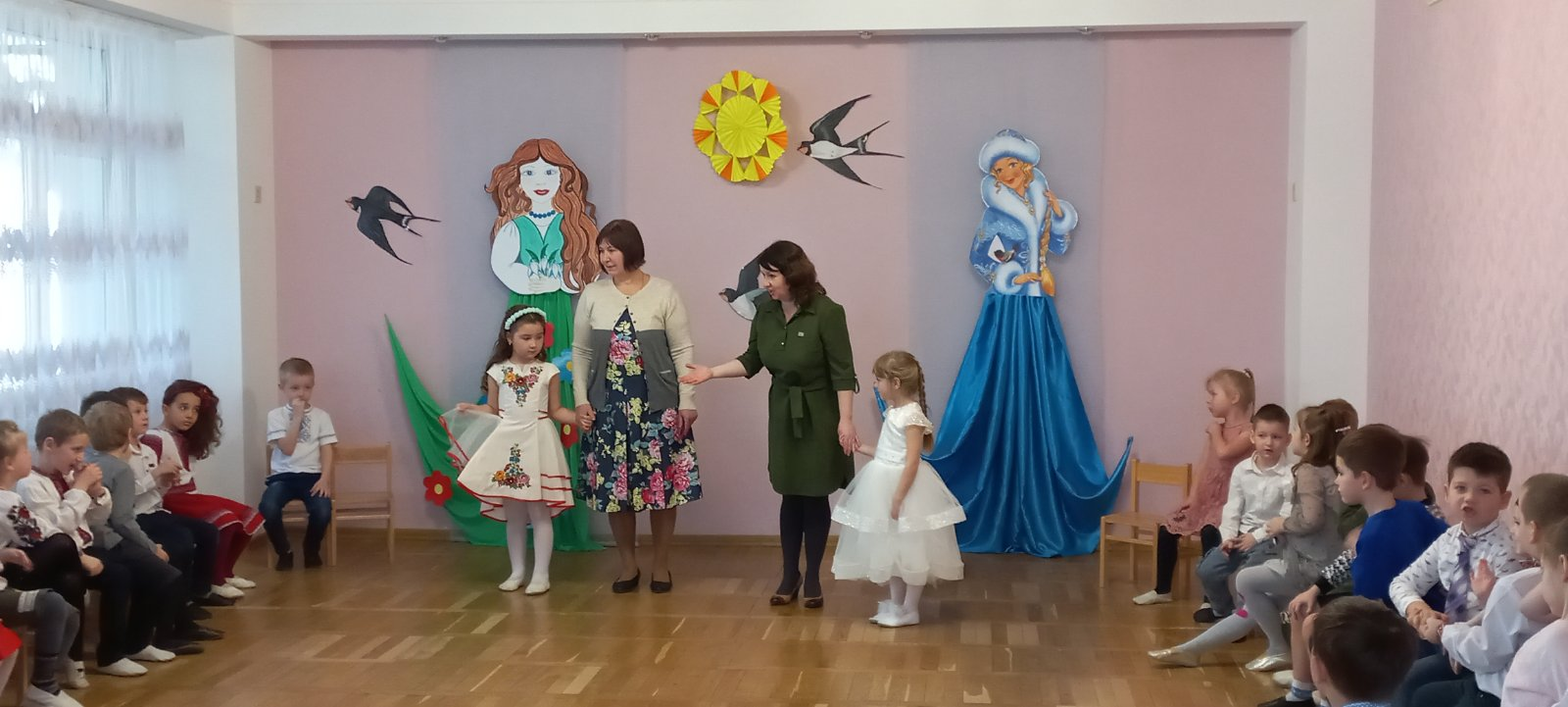      З давніх-давен Стрітення на Україні чекали з особливим нетерпінням і урочисто відзначали.   15 лютого 2022 року весело та цікаво проходило свято Стрітення в дошкільному закладі для вихованців старшого дошкільного віку.                              Вихователі  та музичні керівники закріпили уявлення вихованців про традиції українського народу, відроджували календарно-обрядові звичаї нашого народу, розширювали світогляд дітей. Вчили дошкільників слухати та співати українські народні пісні, веснянки; формували навички виразного читання віршів. Створювали гарний веселий настрій. Розвивали фантазію та уяву, музично-ритмічний слух, творчі здібності через засоби хореографії та музики. Виховували любов до народних звичаїв, почуття гордості за свій рід, за свою націю, любов до прекрасного: поезії, музики, пластики, природи.       Так, у дружньому колі, діти провели Зимоньку та зустріли Весну-красну.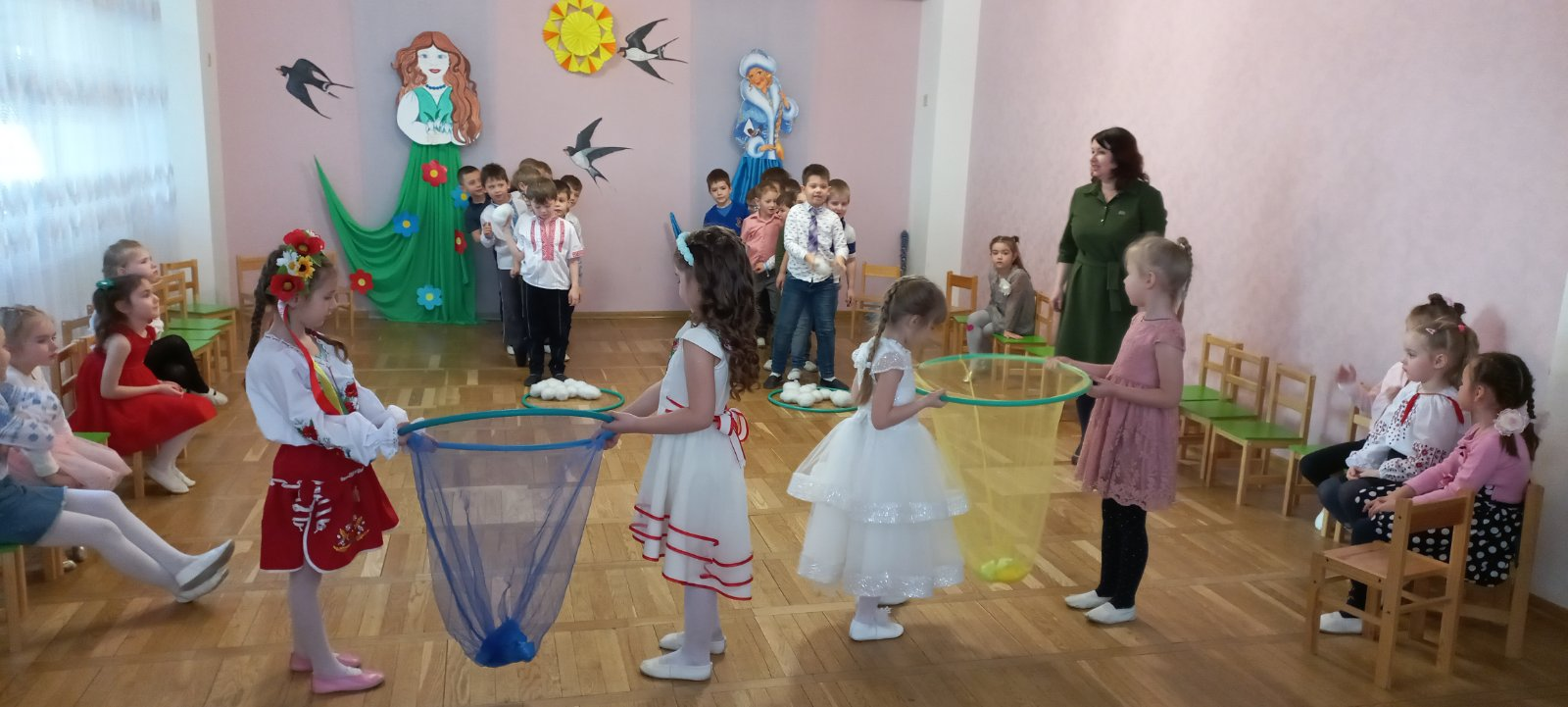 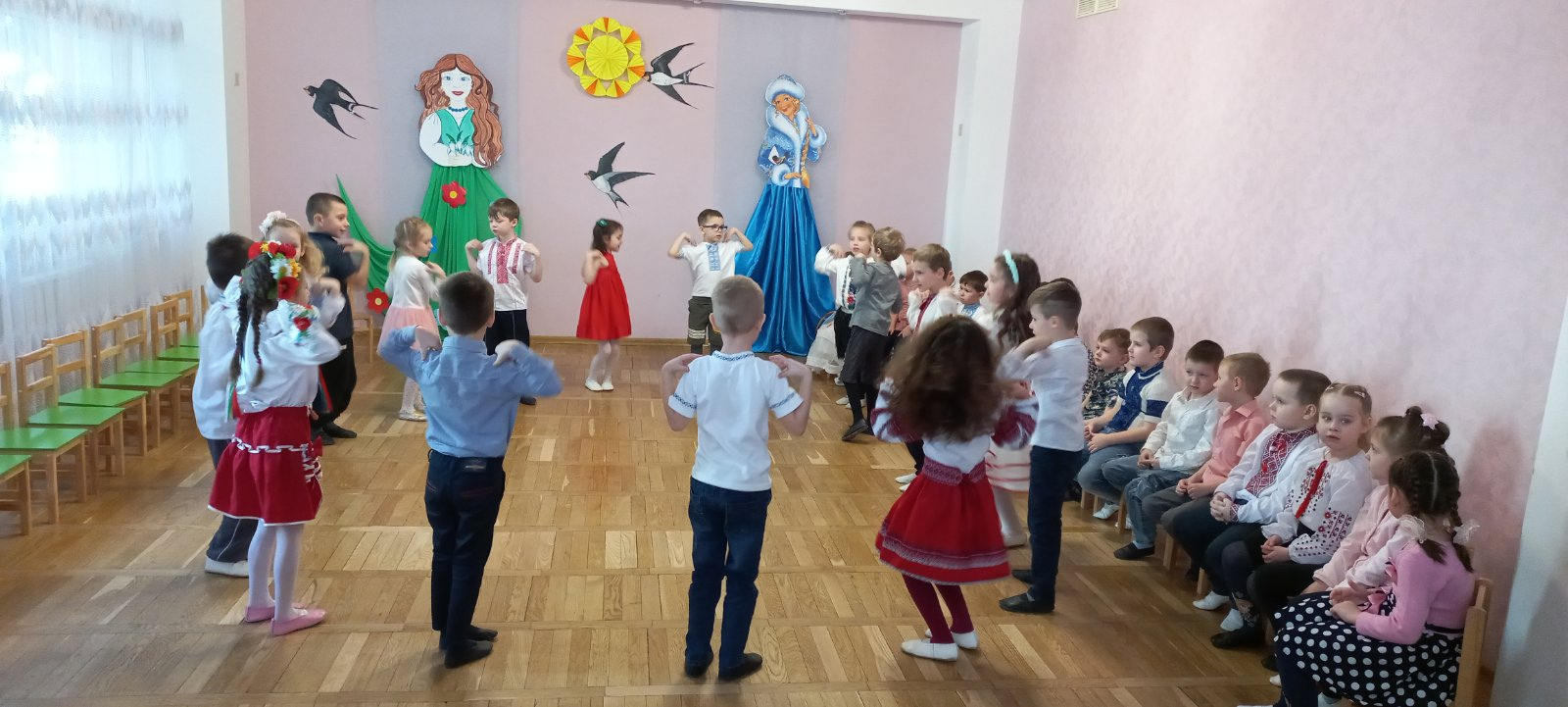 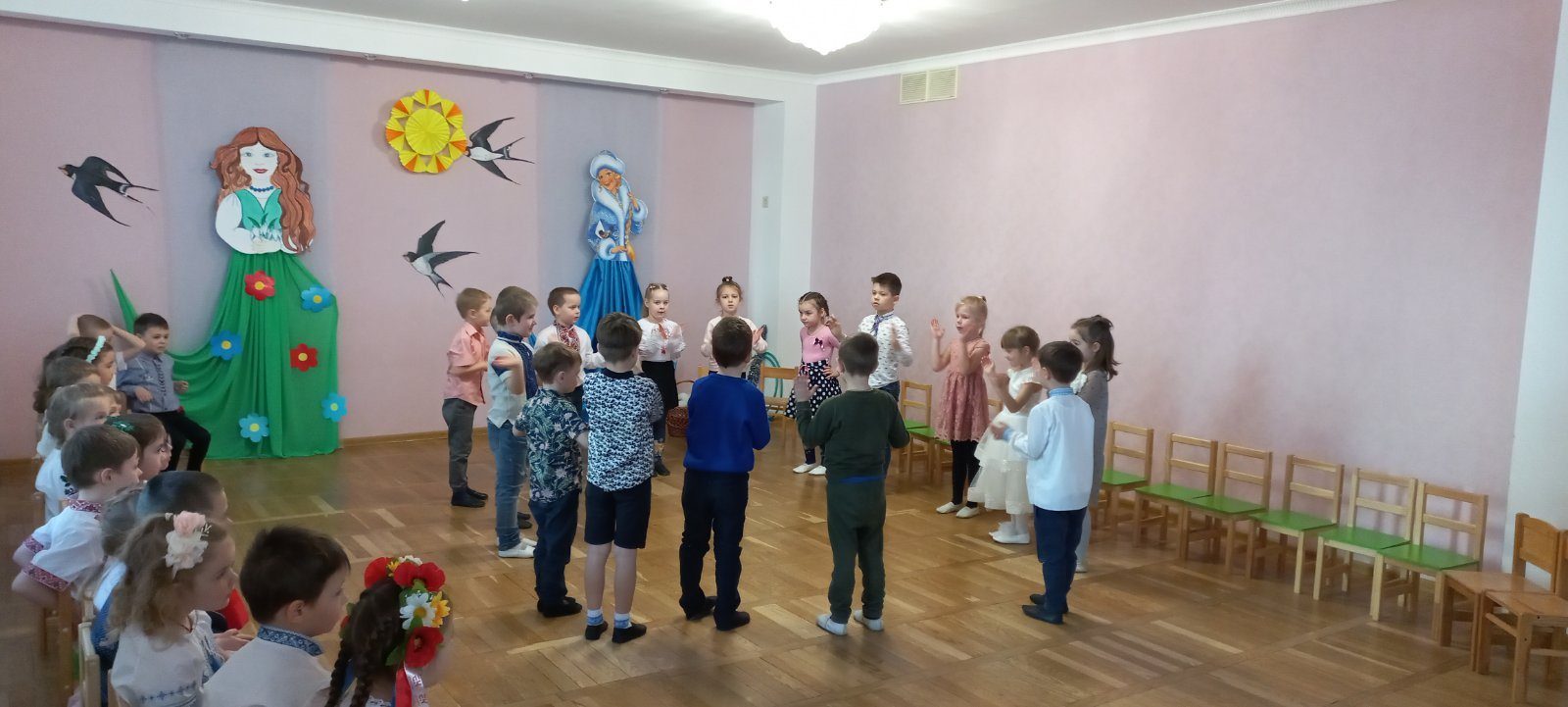 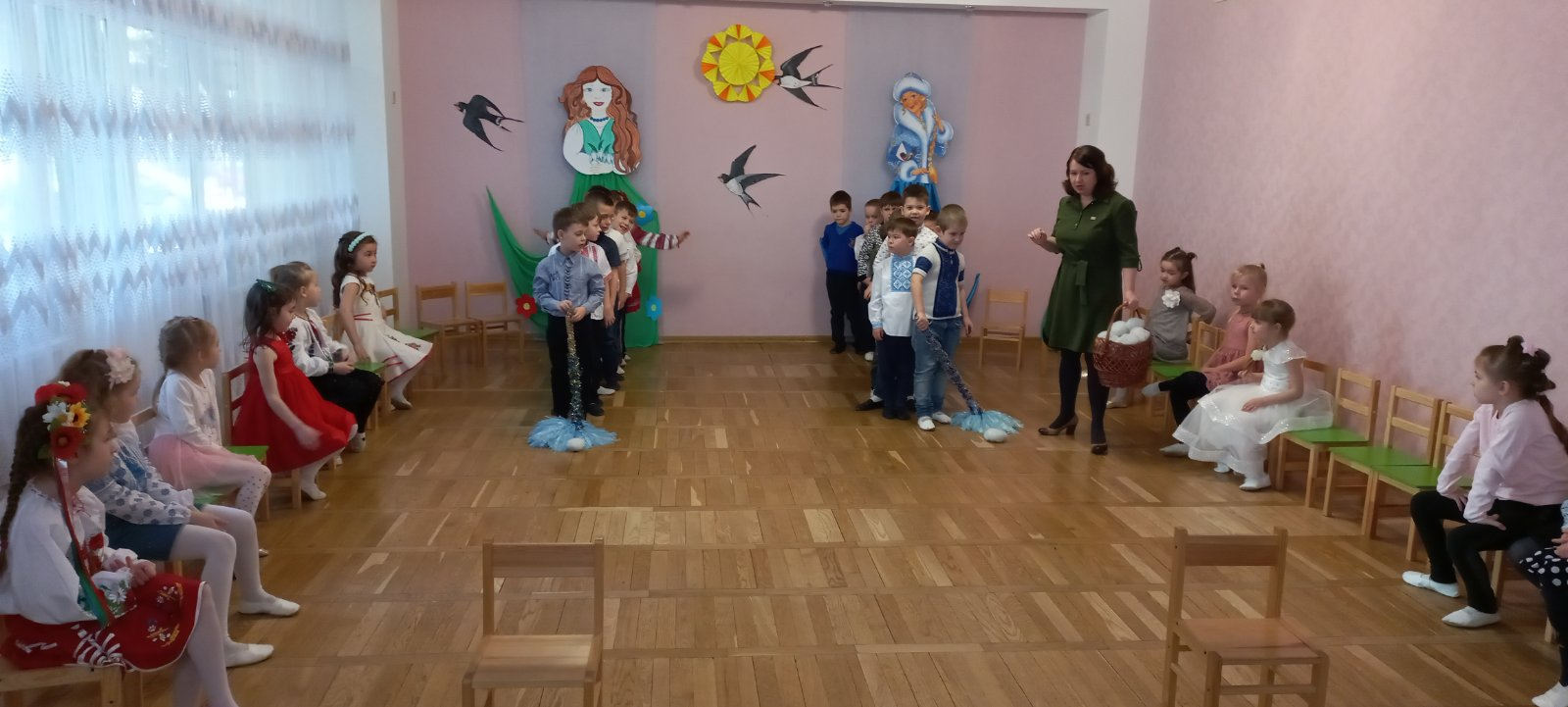 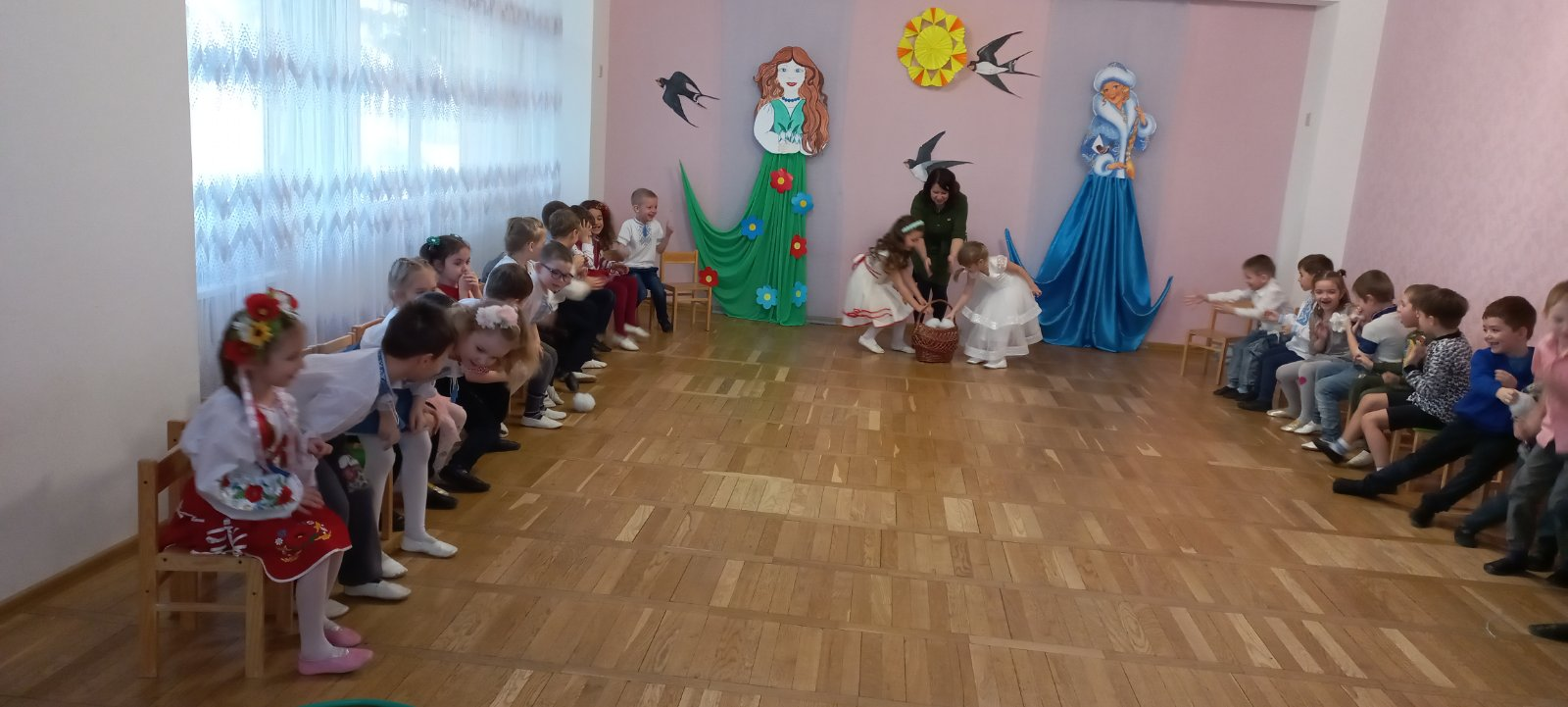 